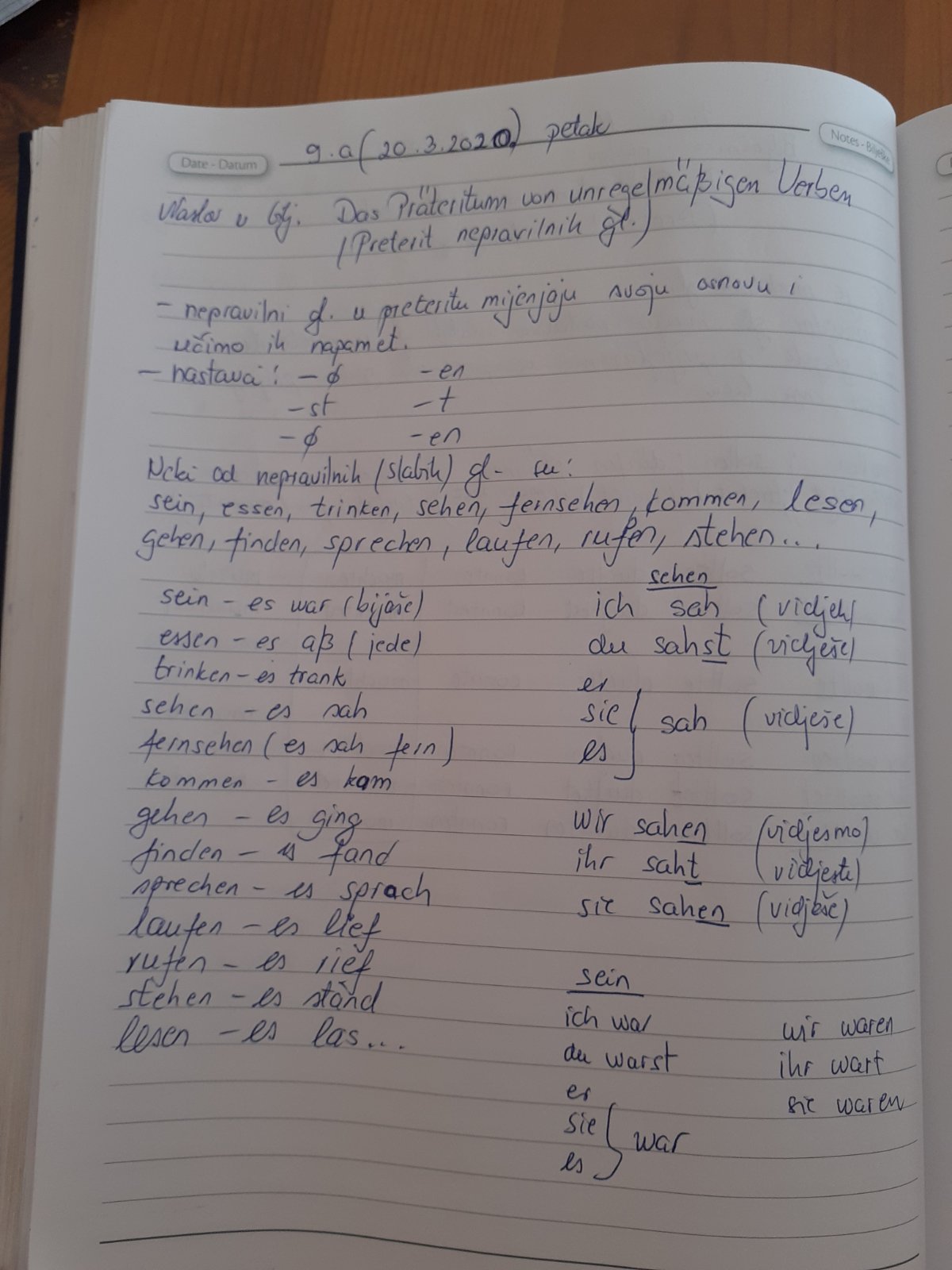 Njemački jezik – Rosanda Milićević e-mail rosanda.milicevic@oscerin.com